COMMISSION FETE DE NOEL DU PERSONNELCadeaux du Personnel 2024Mesdames, Messieurs, Chers Collègues,C'est avec une grande joie que la Commission aura le plaisir de vous offrir votre Cadeau annuel 2024.Cette année, nous allons reconduire notre sélection de cadeaux et proposer également les cartes cadeaux.Vous avez donc le choix entre un cadeau parmi la sélection ou bien une carte cadeau d'une valeur de 65 €.A noter :Quelques cadeaux sont sous forme de « LOT ». Les 3 bons d'achat de 65 € se situent en fin de liste sous forme de cartes cadeaux :  CORA, DECATHLON ou CASTORAMA.L’exposition aura lieu :Le jeudi 18 et vendredi 19 avril 2024 de 9h à 16hLe lundi 22 et mardi 23 avril de 9h à 16h Cette exposition se fera salle d’exposition près du local Bricolage sur le passage de la Cantine.Des informations complémentaires et rappels de dates vous seront faites par mail et infos CSE.Merci de bien vouloir déposer votre de bon de commande lors de l’exposition, à la maison du CSE, dans la boîte aux lettres située à l’entrée du site ou de l’envoyer par mail à l’adresse suivante ce.arcelor@orange.frNous rappelons que les ayants droits sont les salariés inscrits dans la liste des effectifs au 1er Janvier 2024 que la direction nous transmet (contrats CDI, CDD, contrats d'apprentissage, de professionnalisation) et le personnel AMCF MTT.Nous tenons à vous préciser que, pour des raisons d’organisations, il ne sera plus possible de prendre en compte votre demande en dehors de ces dates. Très cordialement.Les membres de la commission CSE ARCELORMITTAL MONTATAIREFête de noël du personnel 2024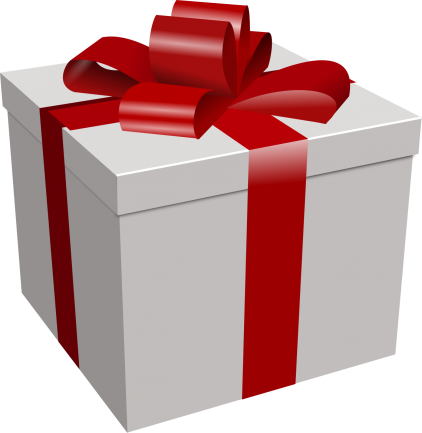 Exposition du jeudi 18 et vendredi 19 avril 2024 de 9h00 à 16h00Et du lundi 22 au mardi 23 avril 2024 de 9h00 à 16h00, à la salle d’expo à côté de la cantine.Attention : Aucun changement de choix de cadeau ne sera accepté après la semaine d'expo.BON DE COMMANDEA remettre impérativement soit lors de l’exposition des cadeaux, soit à la maison du CSE par courrier ou par mail ou bien dans la boîte aux lettres CSE située à l’entrée du site.Nom : ___________________________________________________________Prénom : ________________________________________________________	Tél perso : _________________________ 	Tél usine : ___________________N° article choisi : _________________________________________________	Désignation : ____________________________________________________			Signature :